РЕШЕНИЕРассмотрев проект решения Городской Думы Петропавловск-Камчатского городского округа о делегировании депутата Городской Думы Петропавловск-Камчатского городского округа в состав конкурсной комиссии по подведению итогов конкурса на право получения некоммерческими организациями 
(за исключением государственных (муниципальных) учреждений) субсидий 
из бюджета Петропавловск-Камчатского городского округа на реализацию мероприятий, направленных на поддержку общественных инициатив 
по направлениям молодежной политики, внесенный председателем Городской Думы Петропавловск-Камчатского городского округа Смирновым С.И., в соответствии 
со статьей 61 Регламента Городской Думы Петропавловск-Камчатского городского округа, Городская Дума Петропавловск-Камчатского городского округаРЕШИЛА:1. Делегировать в состав конкурсной комиссии по подведению итогов конкурса на право получения некоммерческими организациями (за исключением государственных (муниципальных) учреждений) субсидий из бюджета Петропавловск-Камчатского городского округа на реализацию мероприятий, направленных на поддержку общественных инициатив по направлениям молодежной политики, Наумова Анатолия Борисовича, заместителя председателя Городской Думы Петропавловск-Камчатского городского округа, председателя Комитета по социальной и молодежной политике. 2. Настоящее решение вступает в силу со дня его подписания.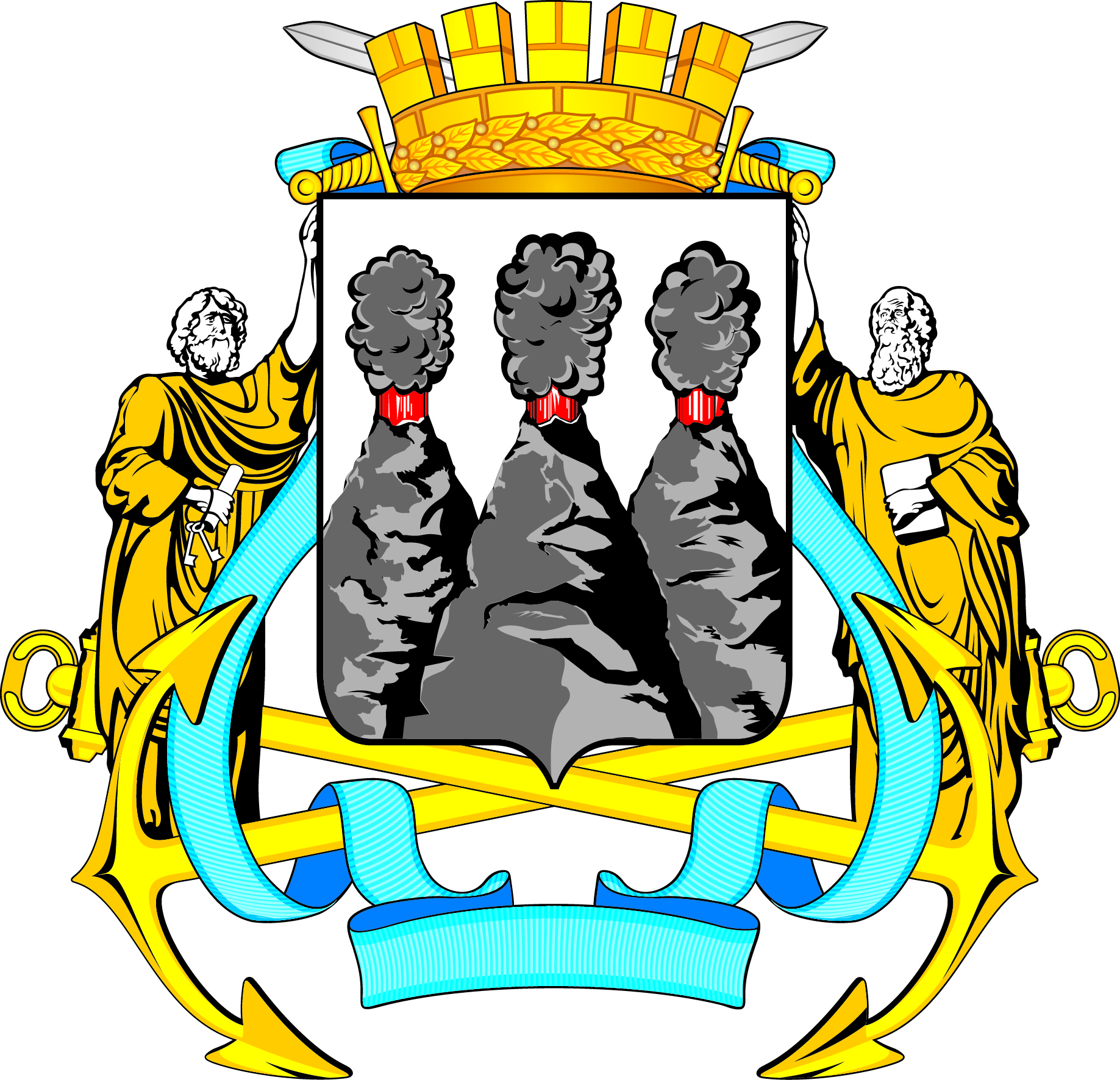 ГОРОДСКАЯ ДУМАПЕТРОПАВЛОВСК-КАМЧАТСКОГО ГОРОДСКОГО ОКРУГАот 22.02.2017 № 1260-р57-я сессияг.Петропавловск-КамчатскийО делегировании депутата Городской Думы Петропавловск-Камчатского городского округа в состав конкурсной комиссии по подведению итогов конкурса на право получения некоммерческими организациями (за исключением государственных (муниципальных) учреждений) субсидий из бюджета Петропавловск-Камчатского городского округа на реализацию мероприятий, направленных на поддержку общественных инициатив по направлениям молодежной политикиПредседатель Городской Думы Петропавловск-Камчатского городского округа С.И. Смирнов